8-7 Study Guide and InterventionSolving ax2 + bx + c = 0Factor  + bx + c To factor a trinomial of the form  + bx + c, find two integers, m and p whose product is equal to ac and whose sum is equal to b. If there are no integers that satisfy these requirements, the polynomial is called a prime polynomial.Example 1: Factor 2 + 15x + 18.In this example, a = 2, b = 15, and c = 18. You need to find two numbers that have a sum of 15 and a product of 2 ⋅ 18 or 36. Make a list of the factors of 36 and look forthe pair of factors with a sum of 15.Use the pattern a + mx + px + c, with a = 2, m = 3, p = 12, and c = 18.2 + 15x + 18 = 2 + 3x + 12x + 18	= (2 + 3x) + (12x + 18)	= x(2x + 3) + 6(2x + 3)	= (x + 6)(2x + 3)Therefore, 2 + 15x + 18 = (x + 6)(2x + 3).Example 2: Factor 3 – 3x – 18.Note that the GCF of the terms 3, 3x, and 18 is 3. 
First factor out this GCF. 3 – 3x – 18 = 3( – x – 6).Now factor – x – 6. Since a = 1, find the two factors 
of –6 with a sum of –1.Now use the pattern (x + m)(x + p) with m = 2 and p = –3. – x – 6 = (x + 2)(x – 3)The complete factorization is3 – 3x – 18 = 3(x + 2)(x – 3).ExercisesFactor each polynomial, if possible. If the polynomial cannot be factored using integers, write prime.	1. 2 – 3x – 2 			2. 3 – 8m – 3 				3. 16 – 8r + 1	4. 6 + 5x – 6 			5. 3 + 2x – 8 					6. 18 – 27x – 5	7. 2 + 5a + 3 			8. 18 + 9y – 5 				9. –4 + 19t – 2110. 8 – 4x – 24 	11. 28 + 60p – 25 	12. 48 + 22x – 1513. 3 – 6y – 24 	14. 4 + 26x – 48 	15. 8 – 44m + 4816. 6 – 7x + 18 	17. 2 – 14a + 18 	18. 18 + 11y + 28-7 Study Guide and Intervention (continued)Solving ax2 + bx + c = 0Solve Equations by Factoring Factoring and the Zero Product Property can be used to solve some equations of the form a + bx + c = 0.Example: Solve 12 + 3x = 2 – 2x. Check your solutions.		  12 + 3x = 2 – 2x 		Original equation	         12 + 5x – 2 = 0 			Rewrite equation so that one side equals 0.	      (3x + 2)(4x – 1) = 0			Factor the left side.	3x + 2 = 0 or 4x – 1 = 0 			Zero Product Property		x = – 		x = 		Solve each equation.The solution set is  . Since 12 + 3 = 2 – 2 and 12+ 3 = 2 – 2 , the solutions check.ExercisesSolve each equation. Check the solutions.	1. 8 + 2x – 3 = 0 				2. 3 – 2n – 5 = 0 			3. 2 – 13d – 7 = 0	4. 4 = x + 3 					5. 3 – 13x = 10 			6. 6 – 11x – 10 = 0	7. 2 – 40 = –11k 				8. 2 = –21p – 40 			9. –7 – 18x + 9 = 010. 12 – 15 = – 8x 	11. 7 = –65a – 18 	12. 16 – 2y – 3 = 013. 8 + 5x = 3 + 7x 	14. 4 – 18a + 5 = 15 	15. 3 – 18b = 10b – 4916. The difference of the squares of two consecutive odd integers is 24. Find the integers.17. GEOMETRY The length of a Charlotte, North Carolina, conservatory garden is 20 yards greater than its width. 
The area is 300 square yards. What are the dimensions?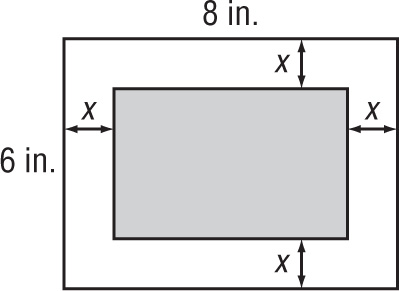 18. GEOMETRY A rectangle with an area of 24 square inches is formed by cutting strips of equal width from a rectangular piece of paper. Find the dimensions of the new rectangle if the original rectangle measures 8 inches by 6 inches.Factors of 36Sum of Factors1, 36372, 18203, 1215Factors of –6Sum of Factors1, –6–5–1, 65–2, 312, –3–1